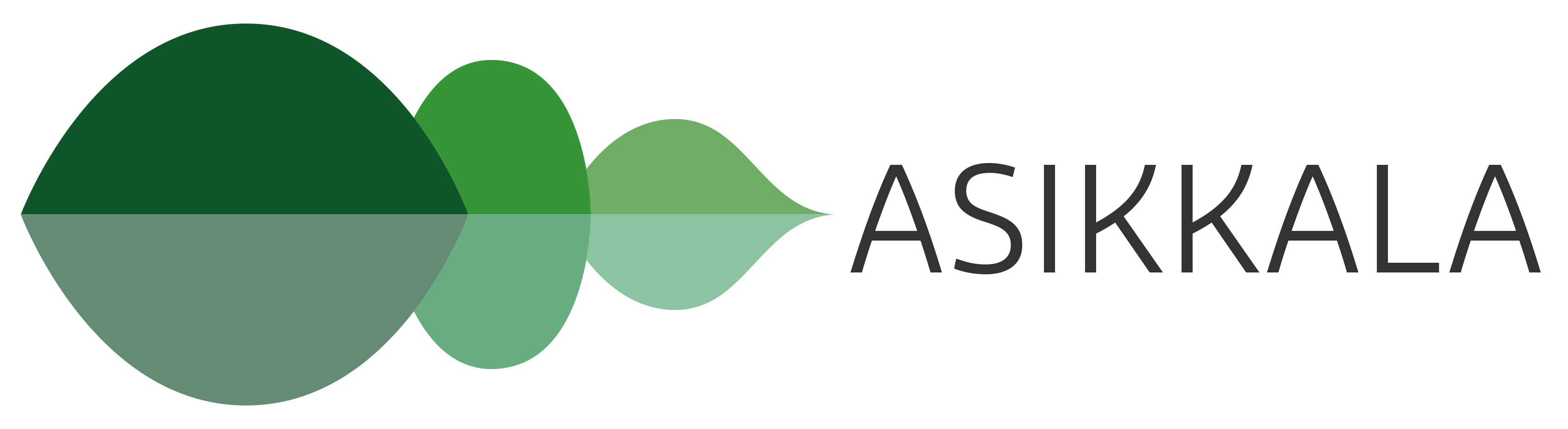 Yhdistysilta						MuistioTiistaina 20.2.24 klo 17.00Kunnanviraston Vasala-Kokoustila, Rusthollintie 2, Vääksy + TeamsLähellä.fiSari Innanen, Jyränkölän setlementtihttps://www.lahella.fi on maksuton verkkopalvelu, jonka avulla kuntalainen löytää itselleen tärkeää ja merkityksellistä toimintaa ja apua ja osallistumismahdollisuuksia. Yhdistyksesi toiminta tulee lähellä.fi:n kautta kaikille näkyväksi ja tietoisuus yhdistyksen toiminnasta lisääntyy. Lähellä.fi:hin rekisteröity toiminta näkyy monilla alustoilla ja hakukoneissa. Tietoa ja tukea rekisteröitymiseen tai palvelu- ja toimintatietojen lisäämiseen saa vuoden 2024 loppuun asti Sari Innaselta, joko lähettämällä sähköpostia sari.innanen@jyrankola.fi tai tekstiviestillä numeroon 044-512 7899 (pyydä yhteydenottoa, kirjoita tekstiviestiin nimesi ja yhdistyksesi nimi).Yhteistyökumppaneiden ajankohtaisetAnu Taipale PäijänneLeaderAnu kertoi PäijänneLeaderin hankemahdollisuuksista ja kyläaktivaattorin kuulumisia, esitykset liitteenä. Helena Haajan esitys hyvinvointialueen 2024 järjestöavustuksista liitteenä, Hyvinvointialueen avustukset näkyvät Asikkalassa mm. kuulonhuoltopisteen aloittamisena. Anna Lappalainen Lahden lähimmäispalvelusta muistuttaa Vapaaehtoistoiminnan verkoston järjestämästä Harrasta hyvää- vapaaehtoisten rekrytointitapahtumasta la 20.4.2024 klo 10-14 Felmanniassa. Tapahtuman tarkoituksena on esitellä vapaaehtoistoiminnan mahdollisuuksia kaikille kiinnostuneille. OP Järvi Häme Teemu Sarhemaa kertoi kesäduuni OP:n piikkiin kampanjasta, jonka hakuaikaa on jatkettu 27.2.24 asti. Yhdistys voi hakea kesäduuni-tukea 15-17 vuotiaan nuoren kesätyöllistämiseen, tuen määrä on 500€/ nuori.Kannattaa seurata OP:n uutisia mm. yhdistysavustusten tiimoilta kevään aikana. Esitys liitteenä.Kunnan ajankohtaisia asioita Hyvinvointipalvelun yleis- ja kohdeavustukset sekä hyvinvointiavustus ovat haettavissa 31.3.2024 asti avustusverkko.fi:n kautta.Muistutuksena yhdistyksille; kunnan tilat ovat maksuttomasti asikkalalaisten yhdistysten ja järjestöjen käytössä, niitä kannattaa hyödyntää.Yhdistysten vuosikello on päivitetty, liitteenä ja kunnan nettisivuilla. Asikkalan kunnassa luodaan kunnan tiloihin turvallisemman tilan periaatteita, turvallisemman tilan periaatteiden luomiseen pääsee osallistumaan vastaamalla turvallisemman tilan periaatteet-kyselyyn. Kysely löytyy nettisivuilta ja linkistä:  Turvallisemman tilan periaatteet-kyselyHienoja huomionosoituksia Asikkalaan; Vesivehmaa on valittu Päijät-Hämeen vuoden kyläksi 2024 ja Kanavalahti vuoden vierasvenesatamaksi. Onnittelut valinnasta kummallekin!Isa muistuttaa yhdistyksiä ilmoittamaan tapahtumat menoinfo.fi:ssä, sinne ilmoitetut tapahtumat nousevat kunnan nettisivuille ja Info-tauluille automaattisesti. Kesäposti on jälleen työn alla, määräpäivä ilmoitusvarauksille on 5.4. ja aineistolle 15.4.24Asikkalan kaavoituksessa ja rakentamisessa tapahtuu; Telakkarannan kaava on lainvoimainen, Aniankedon kaavan vahvistamista odotetaan kovasti, Asikkalataloilla on tulossa kerrostalohanke keskustaan. Kaikki vireillä olevat kaavat ja kaava-päätökset löytyvät kunnan verkkosivuilta www.asikkala.fi  Yhdistysten ajankohtaiset kuulumiset, toiminnan sudenkuopat ja niistä selviytyminen -Ajatusten ja kokemusten vaihtoa yhdistysten toimintaedellytyksistä ja keskinäisestä yhteistyöstä.Käytiin keskustelua yhdistystoiminnan haasteista, ratkaisumahdollisuuksista ja yhdistysten tarpeista ja toiveista toiminnan jatkumiselle. Haasteita: Yhdistykset ”ikääntyvät”, nuorten saaminen mukaan toimintaan on haasteellista. Aktiivijäsenten määrä vähenee, on vaikea saada uusia hallituksen jäseniä (pj, sihteeri) ja aktiivisia toimijoita on vähän, vaikka jäsenmäärä olisikin kohtuullinen.Toiminnan järjestäminen on haasteellista kun aktiivisia tekijöitä on vähän.On havaittavissa eräänlainen koronan jälkitila; ihmiset eivät lähde mukaan toimintaan kuten ennen, on ehkä arkuutta lähteä liikkeelleUusia vapaaehtoisia on vaikea saada mukaan toimintaanJäsenhankintaan pitää panostaa todella paljon – nuoremmat eivät ehkä enää niin halukkaasti liity yhdistyksiin.Toiminnan tunnettavuus ja esillä oleminen, markkinointi – kaikki on nykyään somessa, pitäisi olla taitoa markkinoida toimintaa siellä. Toisaalta osa ei halua etsiä tietoa somesta ja netistä – mainostaminen lehdessä on kallista eikä painettu lehtikään tavoita kaikkia.Talous on tärkeä yhdistyksen toiminnan perusta – yhdistysten on vaikea toimia pelkästään jäsenmaksutuotoilla. Osalla yhdistyksistä kattojärjestö saa osan jäsenmaksusta ja paikallisyhdistyksille jää siitä vain pieni osa. Osalla yhdistyksiä jäsenistö voi olla ympäri suomea.Osaaminen, kuten taloudenhoito, puheenjohtajuus ja sihteerin tehtävät henkilöityvät helposti – jos osaava henkilö lähtee pois toiminnasta, osaaminen ja tieto häviävät helposti.Tapahtumien kustannukset ovat nousseet huimasti, myös viranomaisvaatimukset ovat kiristyneet (tapahtumailmoitus, järjestyksen ylläpito jne.) Järjestöt ja yhdistykset eivät yksin pysty säilyttämään tapahtumia vaan tarvitaan apua ja yhteistyötä.Lapsiperheiden ja nuoremman jäsenistön houkuttelu mukaan on tärkeää.Osassa yhdistyksiä yhdistyksen säännöt saattavat rajoittaa kerättyjen varojen käyttöä ja hankaloitta yhdistyksen talouden hallintaa. Tarpeita ja toiveita:Apua näkyvyyden lisäämiseen.Asiointikyydit helpottavat jäsenten liikkumista ja osallistumista.Yhdistykset toivovat apua tapahtumien järjestelyihin ja kuluihin.Avustukset on koettu erittäin hyväksi tueksi. Ratkaisuvaihtoehtoja:Yhteistyö toisten yhdistysten kanssa tapahtumia ja toimintoja järjestettäessä.Yrittäjä-yhteistyö – miten pääsisi siinä alkuun?Tapahtumat vetävät mukaan uusia jäseniä, mutta niitä pitää olla säännöllisesti.Eri avustukset ja tuet; PäijänneLeader, Op, kunta jne. 